Supplementary MaterialChronic inflammatory microenvironment in epidermodysplasia verruciformis skin lesions: role of the synergism between HPV8 E2 and C/EBP to induce pro-inflammatory S100A8/A9 proteinsMarta Podgórska, Monika Ołdak, Anna Marthaler, Alina Fingerle, Barbara Walch-Rückheim, Stefan Lohse, Cornelia Sigrid Lissi Müller, Thomas Vogt, Mart Ustav, Artur Wnorowski, Magdalena Malejczyk, Sławomir Majewski, Sigrun Smola** Correspondence: Sigrun Smola: Sigrun.Smola@uks.eu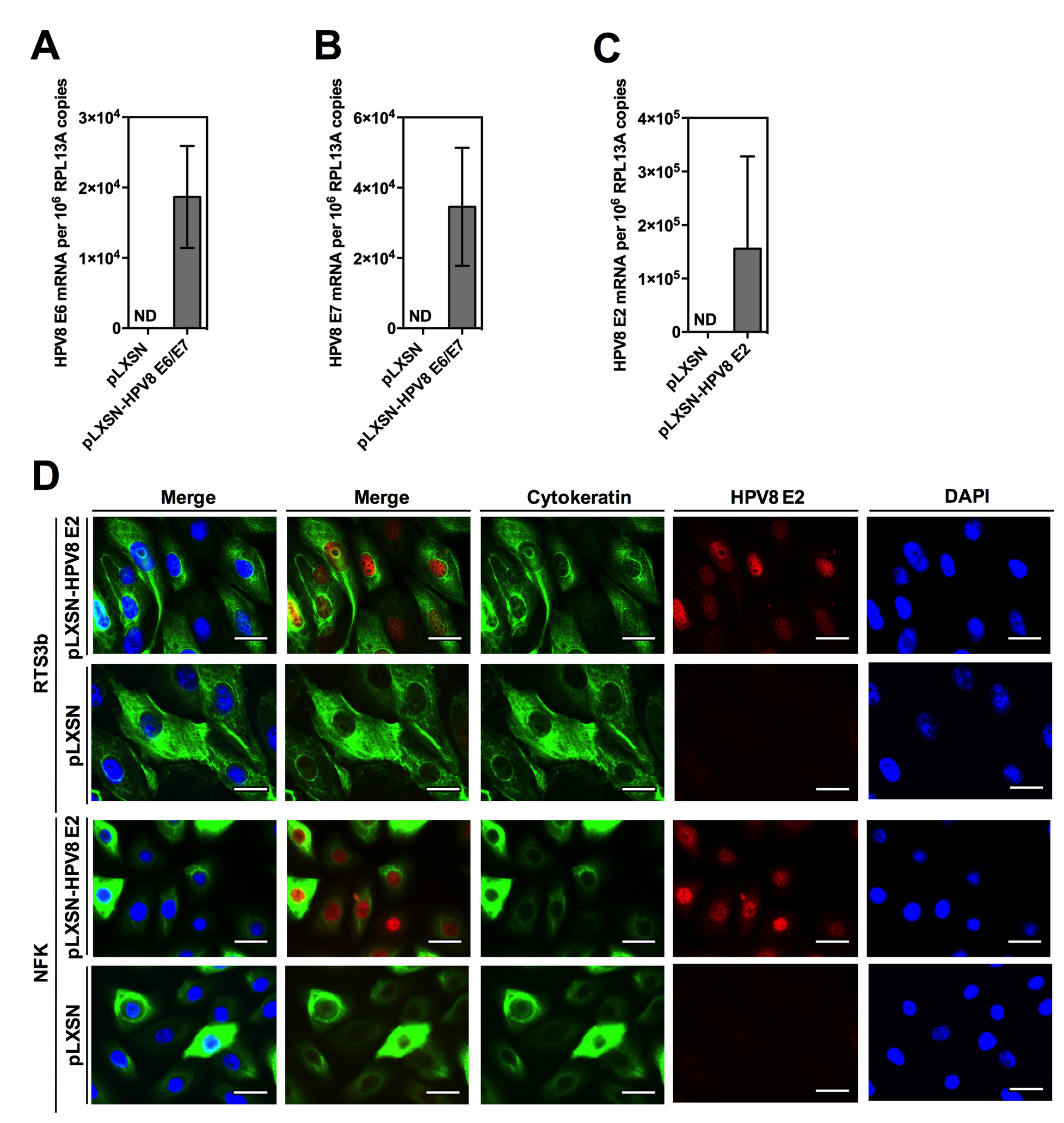 Supplementary Figure S1. HPV8 E2, E6 and E7 expression levels in retrovirally infected NFK and RTS3b. NFK stably expressing HPV8 E2 or E6/E7 and control pLXSN cells were analyzed for (A) HPV8 E6, (B) HPV8 E7 or (C) HPV8 E2 by qRT-PCR in relation to RPL13A. Shown are the mean values ± SD from n  2 independent experiments. (D) NFK and RTS3b cells were co-stained for HPV8 E2 (red), cytokeratin (green) and DAPI (blue) by double immunofluorescence. Scale bars 25 µm.